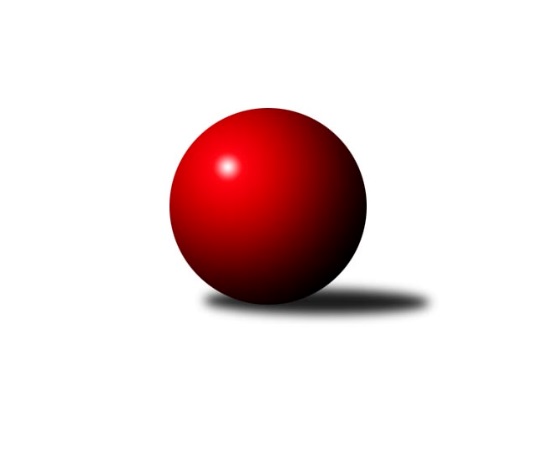 Č.19Ročník 2016/2017	12.5.2024 2. KLM B 2016/2017Statistika 19. kolaTabulka družstev:		družstvo	záp	výh	rem	proh	skore	sety	průměr	body	plné	dorážka	chyby	1.	TJ Centropen Dačice	19	14	2	3	98.0 : 54.0 	(246.0 : 210.0)	3323	30	2200	1123	17.8	2.	KK Zábřeh	19	14	1	4	96.0 : 56.0 	(259.5 : 196.5)	3352	29	2215	1137	19.1	3.	KK Vyškov	19	12	2	5	102.0 : 50.0 	(263.0 : 193.0)	3338	26	2207	1131	15.4	4.	TJ Sokol Chvalíkovice ˝A˝	19	12	0	7	84.5 : 67.5 	(239.5 : 216.5)	3285	24	2191	1094	25.9	5.	SKK Dubňany	19	11	0	8	84.5 : 67.5 	(248.5 : 207.5)	3298	22	2199	1099	23.8	6.	KK Blansko	19	9	1	9	71.5 : 80.5 	(224.0 : 232.0)	3260	19	2190	1071	29.5	7.	TJ Sokol Husovice˝B˝	19	8	2	9	75.0 : 77.0 	(234.0 : 222.0)	3305	18	2199	1106	24.5	8.	TJ Unie Hlubina ˝A˝	19	7	1	11	64.0 : 88.0 	(206.5 : 249.5)	3226	15	2166	1060	28	9.	TJ Opava˝A˝	19	7	0	12	61.5 : 90.5 	(194.5 : 261.5)	3228	14	2179	1049	30.6	10.	TJ Slovan Kamenice n.L.	19	6	1	12	60.0 : 92.0 	(217.5 : 238.5)	3249	13	2183	1066	30.8	11.	TJ Sokol Vracov	19	5	2	12	64.0 : 88.0 	(212.0 : 244.0)	3236	12	2186	1050	27.8	12.	TJ Horní Benešov ˝A˝	19	2	2	15	51.0 : 101.0 	(191.0 : 265.0)	3202	6	2153	1048	29.7Tabulka doma:		družstvo	záp	výh	rem	proh	skore	sety	průměr	body	maximum	minimum	1.	TJ Centropen Dačice	10	8	1	1	56.0 : 24.0 	(140.0 : 100.0)	3319	17	3416	3197	2.	KK Zábřeh	9	8	0	1	48.0 : 24.0 	(125.5 : 90.5)	3326	16	3380	3283	3.	KK Vyškov	9	7	1	1	50.0 : 22.0 	(126.5 : 89.5)	3472	15	3539	3384	4.	TJ Sokol Chvalíkovice ˝A˝	9	7	0	2	44.0 : 28.0 	(118.0 : 98.0)	3295	14	3400	3156	5.	SKK Dubňany	10	6	0	4	48.5 : 31.5 	(139.0 : 101.0)	3261	12	3358	3151	6.	TJ Sokol Husovice˝B˝	10	6	0	4	43.0 : 37.0 	(128.0 : 112.0)	3260	12	3306	3122	7.	KK Blansko	9	5	1	3	39.0 : 33.0 	(110.0 : 106.0)	3352	11	3407	3293	8.	TJ Unie Hlubina ˝A˝	9	5	1	3	38.0 : 34.0 	(108.5 : 107.5)	3096	11	3187	3033	9.	TJ Slovan Kamenice n.L.	10	4	1	5	38.0 : 42.0 	(120.0 : 120.0)	3303	9	3433	3172	10.	TJ Opava˝A˝	9	3	0	6	29.5 : 42.5 	(97.0 : 119.0)	3241	6	3447	3087	11.	TJ Sokol Vracov	10	2	2	6	33.0 : 47.0 	(107.5 : 132.5)	3305	6	3363	3273	12.	TJ Horní Benešov ˝A˝	10	2	0	8	29.0 : 51.0 	(105.0 : 135.0)	3292	4	3338	3210Tabulka venku:		družstvo	záp	výh	rem	proh	skore	sety	průměr	body	maximum	minimum	1.	TJ Centropen Dačice	9	6	1	2	42.0 : 30.0 	(106.0 : 110.0)	3323	13	3405	3198	2.	KK Zábřeh	10	6	1	3	48.0 : 32.0 	(134.0 : 106.0)	3355	13	3477	3215	3.	KK Vyškov	10	5	1	4	52.0 : 28.0 	(136.5 : 103.5)	3323	11	3565	3179	4.	SKK Dubňany	9	5	0	4	36.0 : 36.0 	(109.5 : 106.5)	3302	10	3409	3042	5.	TJ Sokol Chvalíkovice ˝A˝	10	5	0	5	40.5 : 39.5 	(121.5 : 118.5)	3288	10	3432	3127	6.	KK Blansko	10	4	0	6	32.5 : 47.5 	(114.0 : 126.0)	3250	8	3423	3040	7.	TJ Opava˝A˝	10	4	0	6	32.0 : 48.0 	(97.5 : 142.5)	3242	8	3400	3085	8.	TJ Sokol Husovice˝B˝	9	2	2	5	32.0 : 40.0 	(106.0 : 110.0)	3310	6	3400	3205	9.	TJ Sokol Vracov	9	3	0	6	31.0 : 41.0 	(104.5 : 111.5)	3228	6	3341	3038	10.	TJ Slovan Kamenice n.L.	9	2	0	7	22.0 : 50.0 	(97.5 : 118.5)	3243	4	3419	3119	11.	TJ Unie Hlubina ˝A˝	10	2	0	8	26.0 : 54.0 	(98.0 : 142.0)	3239	4	3370	3100	12.	TJ Horní Benešov ˝A˝	9	0	2	7	22.0 : 50.0 	(86.0 : 130.0)	3190	2	3368	3037Tabulka podzimní části:		družstvo	záp	výh	rem	proh	skore	sety	průměr	body	doma	venku	1.	KK Vyškov	11	8	0	3	63.0 : 25.0 	(153.0 : 111.0)	3356	16 	5 	0 	1 	3 	0 	2	2.	TJ Sokol Chvalíkovice ˝A˝	11	8	0	3	53.5 : 34.5 	(145.5 : 118.5)	3266	16 	5 	0 	1 	3 	0 	2	3.	KK Zábřeh	11	8	0	3	53.0 : 35.0 	(148.5 : 115.5)	3335	16 	5 	0 	1 	3 	0 	2	4.	TJ Centropen Dačice	11	8	0	3	50.0 : 38.0 	(131.0 : 133.0)	3348	16 	4 	0 	1 	4 	0 	2	5.	SKK Dubňany	11	7	0	4	54.5 : 33.5 	(152.5 : 111.5)	3312	14 	4 	0 	1 	3 	0 	3	6.	TJ Opava˝A˝	11	5	0	6	40.0 : 48.0 	(122.5 : 141.5)	3270	10 	3 	0 	2 	2 	0 	4	7.	TJ Slovan Kamenice n.L.	11	5	0	6	38.0 : 50.0 	(124.0 : 140.0)	3275	10 	3 	0 	3 	2 	0 	3	8.	TJ Sokol Husovice˝B˝	11	4	0	7	41.0 : 47.0 	(132.5 : 131.5)	3282	8 	3 	0 	2 	1 	0 	5	9.	TJ Sokol Vracov	11	3	1	7	36.0 : 52.0 	(124.0 : 140.0)	3265	7 	2 	1 	3 	1 	0 	4	10.	KK Blansko	11	3	1	7	34.0 : 54.0 	(120.0 : 144.0)	3275	7 	2 	1 	3 	1 	0 	4	11.	TJ Horní Benešov ˝A˝	11	2	2	7	34.0 : 54.0 	(112.0 : 152.0)	3226	6 	2 	0 	3 	0 	2 	4	12.	TJ Unie Hlubina ˝A˝	11	3	0	8	31.0 : 57.0 	(118.5 : 145.5)	3228	6 	3 	0 	2 	0 	0 	6Tabulka jarní části:		družstvo	záp	výh	rem	proh	skore	sety	průměr	body	doma	venku	1.	TJ Centropen Dačice	8	6	2	0	48.0 : 16.0 	(115.0 : 77.0)	3284	14 	4 	1 	0 	2 	1 	0 	2.	KK Zábřeh	8	6	1	1	43.0 : 21.0 	(111.0 : 81.0)	3366	13 	3 	0 	0 	3 	1 	1 	3.	KK Blansko	8	6	0	2	37.5 : 26.5 	(104.0 : 88.0)	3254	12 	3 	0 	0 	3 	0 	2 	4.	KK Vyškov	8	4	2	2	39.0 : 25.0 	(110.0 : 82.0)	3340	10 	2 	1 	0 	2 	1 	2 	5.	TJ Sokol Husovice˝B˝	8	4	2	2	34.0 : 30.0 	(101.5 : 90.5)	3327	10 	3 	0 	2 	1 	2 	0 	6.	TJ Unie Hlubina ˝A˝	8	4	1	3	33.0 : 31.0 	(88.0 : 104.0)	3197	9 	2 	1 	1 	2 	0 	2 	7.	TJ Sokol Chvalíkovice ˝A˝	8	4	0	4	31.0 : 33.0 	(94.0 : 98.0)	3307	8 	2 	0 	1 	2 	0 	3 	8.	SKK Dubňany	8	4	0	4	30.0 : 34.0 	(96.0 : 96.0)	3264	8 	2 	0 	3 	2 	0 	1 	9.	TJ Sokol Vracov	8	2	1	5	28.0 : 36.0 	(88.0 : 104.0)	3214	5 	0 	1 	3 	2 	0 	2 	10.	TJ Opava˝A˝	8	2	0	6	21.5 : 42.5 	(72.0 : 120.0)	3176	4 	0 	0 	4 	2 	0 	2 	11.	TJ Slovan Kamenice n.L.	8	1	1	6	22.0 : 42.0 	(93.5 : 98.5)	3227	3 	1 	1 	2 	0 	0 	4 	12.	TJ Horní Benešov ˝A˝	8	0	0	8	17.0 : 47.0 	(79.0 : 113.0)	3170	0 	0 	0 	5 	0 	0 	3 Zisk bodů pro družstvo:		jméno hráče	družstvo	body	zápasy	v %	dílčí body	sety	v %	1.	Jiří Staněk 	TJ Sokol Chvalíkovice ˝A˝ 	17	/	17	(100%)	54.5	/	68	(80%)	2.	Martin Sitta 	KK Zábřeh 	15	/	18	(83%)	56.5	/	72	(78%)	3.	Ondřej Ševela 	SKK Dubňany  	15	/	18	(83%)	56.5	/	72	(78%)	4.	Tomaš Žižlavský 	TJ Sokol Husovice˝B˝ 	14	/	18	(78%)	47	/	72	(65%)	5.	Josef Sitta 	KK Zábřeh 	14	/	18	(78%)	46	/	72	(64%)	6.	Jakub Flek 	KK Blansko  	13.5	/	18	(75%)	48	/	72	(67%)	7.	Karel Novák 	TJ Centropen Dačice 	13	/	17	(76%)	43.5	/	68	(64%)	8.	Radim Čuřík 	KK Vyškov 	13	/	17	(76%)	41	/	68	(60%)	9.	Martin Marek 	TJ Opava˝A˝ 	12	/	15	(80%)	38.5	/	60	(64%)	10.	Luděk Rychlovský 	KK Vyškov 	12	/	16	(75%)	40.5	/	64	(63%)	11.	Petr Žahourek 	TJ Centropen Dačice 	12	/	17	(71%)	44	/	68	(65%)	12.	Jiří Trávníček 	KK Vyškov 	12	/	18	(67%)	42	/	72	(58%)	13.	Josef Brtník 	TJ Centropen Dačice 	12	/	18	(67%)	41.5	/	72	(58%)	14.	Jiří Flídr 	KK Zábřeh 	12	/	18	(67%)	32	/	72	(44%)	15.	Tomáš Procházka 	KK Vyškov 	11	/	17	(65%)	31.5	/	68	(46%)	16.	Antonín Kratochvíla 	SKK Dubňany  	11	/	18	(61%)	37.5	/	72	(52%)	17.	Martin Procházka 	KK Blansko  	10	/	14	(71%)	38.5	/	56	(69%)	18.	Petr Pevný 	KK Vyškov 	10	/	16	(63%)	38	/	64	(59%)	19.	Milan Vaněk 	TJ Opava˝A˝ 	10	/	16	(63%)	31.5	/	64	(49%)	20.	Vladimír Konečný 	TJ Unie Hlubina ˝A˝ 	10	/	17	(59%)	39	/	68	(57%)	21.	Tomáš Kordula 	TJ Sokol Vracov 	10	/	17	(59%)	36.5	/	68	(54%)	22.	Miroslav Vejtasa 	TJ Sokol Husovice˝B˝ 	10	/	17	(59%)	33.5	/	68	(49%)	23.	David Hendrych 	TJ Sokol Chvalíkovice ˝A˝ 	10	/	18	(56%)	41	/	72	(57%)	24.	Pavel Kabelka 	TJ Centropen Dačice 	10	/	18	(56%)	39	/	72	(54%)	25.	Vladimír Valenta 	TJ Sokol Chvalíkovice ˝A˝ 	9.5	/	17	(56%)	34	/	68	(50%)	26.	Aleš Staněk 	TJ Sokol Chvalíkovice ˝A˝ 	9	/	13	(69%)	32	/	52	(62%)	27.	Eduard Varga 	KK Vyškov 	9	/	15	(60%)	36.5	/	60	(61%)	28.	Milan Kratochvíla 	SKK Dubňany  	9	/	16	(56%)	34.5	/	64	(54%)	29.	Jiří Radil 	TJ Sokol Husovice˝B˝ 	9	/	16	(56%)	34	/	64	(53%)	30.	Jan Tužil 	TJ Sokol Vracov 	9	/	16	(56%)	31	/	64	(48%)	31.	Marek Ollinger 	KK Zábřeh 	9	/	18	(50%)	44.5	/	72	(62%)	32.	Vladislav Pečinka 	TJ Horní Benešov ˝A˝ 	9	/	18	(50%)	31.5	/	72	(44%)	33.	Pavel Košťál 	TJ Sokol Husovice˝B˝ 	8	/	13	(62%)	31	/	52	(60%)	34.	David Plšek 	TJ Sokol Husovice˝B˝ 	8	/	13	(62%)	27	/	52	(52%)	35.	Vlastimil Skopalík 	TJ Horní Benešov ˝A˝ 	8	/	13	(62%)	25	/	52	(48%)	36.	Michal Hejtmánek 	TJ Unie Hlubina ˝A˝ 	8	/	14	(57%)	35	/	56	(63%)	37.	Petr Havíř 	KK Blansko  	8	/	14	(57%)	32.5	/	56	(58%)	38.	Jakub Hendrych 	TJ Sokol Chvalíkovice ˝A˝ 	8	/	14	(57%)	32.5	/	56	(58%)	39.	Tomáš Bártů 	TJ Centropen Dačice 	8	/	14	(57%)	26.5	/	56	(47%)	40.	Michal Zatyko 	TJ Unie Hlubina ˝A˝ 	8	/	15	(53%)	26	/	60	(43%)	41.	Václav Švub 	KK Zábřeh 	8	/	17	(47%)	35.5	/	68	(52%)	42.	Kamil Kubeša 	TJ Horní Benešov ˝A˝ 	8	/	19	(42%)	39.5	/	76	(52%)	43.	Michal Zelený 	SKK Dubňany  	7	/	13	(54%)	30	/	52	(58%)	44.	Pavel Polanský st. ml.	TJ Sokol Vracov 	7	/	15	(47%)	26	/	60	(43%)	45.	Jaroslav Harca 	SKK Dubňany  	6	/	11	(55%)	25	/	44	(57%)	46.	Marek Dostál 	SKK Dubňany  	6	/	11	(55%)	24.5	/	44	(56%)	47.	Petr Polanský 	TJ Sokol Vracov 	6	/	12	(50%)	20.5	/	48	(43%)	48.	František Svoboda 	TJ Sokol Vracov 	6	/	14	(43%)	23.5	/	56	(42%)	49.	Jan Machálek st.	TJ Sokol Husovice˝B˝ 	6	/	15	(40%)	28	/	60	(47%)	50.	Maciej Basista 	TJ Opava˝A˝ 	6	/	16	(38%)	25	/	64	(39%)	51.	Milan Jahn 	TJ Opava˝A˝ 	6	/	17	(35%)	27	/	68	(40%)	52.	Daniel Kovář 	TJ Centropen Dačice 	5	/	9	(56%)	21	/	36	(58%)	53.	David Dúška 	TJ Slovan Kamenice n.L. 	5	/	9	(56%)	19.5	/	36	(54%)	54.	Pavel Ježek 	TJ Slovan Kamenice n.L. 	5	/	9	(56%)	18.5	/	36	(51%)	55.	Petr Bracek 	TJ Opava˝A˝ 	5	/	10	(50%)	25	/	40	(63%)	56.	Tomáš Rechtoris 	TJ Unie Hlubina ˝A˝ 	5	/	10	(50%)	18.5	/	40	(46%)	57.	Antonín Svozil ml.	TJ Sokol Vracov 	5	/	13	(38%)	25	/	52	(48%)	58.	Petr Basta 	TJ Unie Hlubina ˝A˝ 	5	/	13	(38%)	20	/	52	(38%)	59.	Filip Kordula 	TJ Sokol Vracov 	5	/	14	(36%)	25	/	56	(45%)	60.	Ladislav Musil 	KK Blansko  	5	/	14	(36%)	22	/	56	(39%)	61.	Martin Bilíček 	TJ Horní Benešov ˝A˝ 	5	/	15	(33%)	21.5	/	60	(36%)	62.	Petr Rak 	TJ Horní Benešov ˝A˝ 	5	/	15	(33%)	21	/	60	(35%)	63.	Zdeněk Švub 	KK Zábřeh 	5	/	18	(28%)	34	/	72	(47%)	64.	Vít Svoboda 	SKK Dubňany  	4.5	/	16	(28%)	28.5	/	64	(45%)	65.	Kamil Bednář 	KK Vyškov 	4	/	5	(80%)	15	/	20	(75%)	66.	Jan Večerka 	KK Blansko  	4	/	11	(36%)	22	/	44	(50%)	67.	Zdeněk Černý 	TJ Horní Benešov ˝A˝ 	4	/	13	(31%)	23.5	/	52	(45%)	68.	Karel Kolařík 	KK Blansko  	4	/	13	(31%)	20.5	/	52	(39%)	69.	Přemysl Žáček 	TJ Unie Hlubina ˝A˝ 	3	/	6	(50%)	10.5	/	24	(44%)	70.	Petr Šindelář 	TJ Slovan Kamenice n.L. 	3	/	7	(43%)	14	/	28	(50%)	71.	Miroslav Petřek ml.	TJ Horní Benešov ˝A˝ 	3	/	8	(38%)	12.5	/	32	(39%)	72.	František Oliva 	TJ Unie Hlubina ˝A˝ 	3	/	13	(23%)	15	/	52	(29%)	73.	Roman Flek 	KK Blansko  	3	/	14	(21%)	20.5	/	56	(37%)	74.	Petr Brablec 	TJ Unie Hlubina ˝A˝ 	3	/	14	(21%)	19.5	/	56	(35%)	75.	Tomáš Valíček 	TJ Opava˝A˝ 	2	/	5	(40%)	6	/	20	(30%)	76.	Marek Hynar 	TJ Sokol Chvalíkovice ˝A˝ 	2	/	6	(33%)	12	/	24	(50%)	77.	Jakub Ouhel 	TJ Slovan Kamenice n.L. 	2	/	8	(25%)	16.5	/	32	(52%)	78.	Karel Dúška 	TJ Slovan Kamenice n.L. 	2	/	8	(25%)	16	/	32	(50%)	79.	Michal Blažek 	TJ Opava˝A˝ 	2	/	17	(12%)	17	/	68	(25%)	80.	Petr Wolf 	TJ Opava˝A˝ 	1.5	/	3	(50%)	7	/	12	(58%)	81.	Václav Kratochvíla 	SKK Dubňany  	1	/	1	(100%)	4	/	4	(100%)	82.	Petr Vojtíšek 	TJ Centropen Dačice 	1	/	1	(100%)	2	/	4	(50%)	83.	Tomáš Sasín 	TJ Sokol Vracov 	1	/	1	(100%)	2	/	4	(50%)	84.	Luděk Zeman 	TJ Horní Benešov ˝A˝ 	1	/	2	(50%)	4.5	/	8	(56%)	85.	Pavel Holomek 	SKK Dubňany  	1	/	2	(50%)	3	/	8	(38%)	86.	Václav Rábl 	TJ Unie Hlubina ˝A˝ 	1	/	2	(50%)	2	/	8	(25%)	87.	Milan Kabelka 	TJ Centropen Dačice 	1	/	3	(33%)	5	/	12	(42%)	88.	Martin Orálek 	TJ Opava˝A˝ 	1	/	3	(33%)	5	/	12	(42%)	89.	Milan Podhradský 	TJ Slovan Kamenice n.L. 	1	/	6	(17%)	8	/	24	(33%)	90.	Jakub Hnát 	TJ Sokol Husovice˝B˝ 	1	/	10	(10%)	13.5	/	40	(34%)	91.	Vladimír Kostka 	TJ Sokol Chvalíkovice ˝A˝ 	1	/	12	(8%)	11.5	/	48	(24%)	92.	Lukáš Štibich 	TJ Centropen Dačice 	0	/	1	(0%)	2	/	4	(50%)	93.	Pavel Marek 	TJ Unie Hlubina ˝A˝ 	0	/	1	(0%)	2	/	4	(50%)	94.	Michal Klich 	TJ Horní Benešov ˝A˝ 	0	/	1	(0%)	1.5	/	4	(38%)	95.	Jiří Zapletal 	KK Blansko  	0	/	1	(0%)	1	/	4	(25%)	96.	Lukáš Prkna 	TJ Centropen Dačice 	0	/	1	(0%)	1	/	4	(25%)	97.	 	 	0	/	1	(0%)	1	/	4	(25%)	98.	Jiří Hendrych 	TJ Horní Benešov ˝A˝ 	0	/	1	(0%)	0	/	4	(0%)	99.	Rostislav Rybárský 	SKK Dubňany  	0	/	1	(0%)	0	/	4	(0%)	100.	Svatopluk Kříž 	TJ Opava˝A˝ 	0	/	2	(0%)	2	/	8	(25%)	101.	Zdeněk Pospíchal 	TJ Centropen Dačice 	0	/	2	(0%)	2	/	8	(25%)	102.	Josef Matušek 	TJ Opava˝A˝ 	0	/	3	(0%)	2	/	12	(17%)	103.	Radek Hendrych 	TJ Sokol Chvalíkovice ˝A˝ 	0	/	3	(0%)	2	/	12	(17%)	104.	Jiří Šindelář 	TJ Slovan Kamenice n.L. 	0	/	3	(0%)	2	/	12	(17%)	105.	Jiří Malínek 	TJ Centropen Dačice 	0	/	4	(0%)	2	/	16	(13%)Průměry na kuželnách:		kuželna	průměr	plné	dorážka	chyby	výkon na hráče	1.	KK Vyškov, 1-4	3412	2246	1166	19.4	(568.8)	2.	KK Blansko, 1-6	3341	2229	1111	26.8	(556.9)	3.	TJ Sokol Vracov, 1-6	3326	2212	1114	25.0	(554.4)	4.	 Horní Benešov, 1-4	3323	2225	1098	28.7	(553.9)	5.	KK Zábřeh, 1-4	3285	2171	1113	22.2	(547.5)	6.	TJ Opava, 1-4	3275	2197	1077	26.1	(545.8)	7.	TJ Centropen Dačice, 1-4	3275	2174	1100	21.2	(545.8)	8.	TJ Sokol Husovice, 1-4	3243	2178	1064	27.0	(540.5)	9.	Dubňany, 1-4	3231	2166	1064	24.9	(538.5)	10.	TJ VOKD Poruba, 1-4	3104	2097	1007	28.7	(517.5)Nejlepší výkony na kuželnách:KK Vyškov, 1-4KK Vyškov	3539	15. kolo	Tomáš Procházka 	KK Vyškov	632	15. koloKK Vyškov	3534	17. kolo	Tomáš Procházka 	KK Vyškov	624	17. koloKK Vyškov	3515	3. kolo	Jiří Trávníček 	KK Vyškov	623	3. koloKK Vyškov	3501	10. kolo	Petr Pevný 	KK Vyškov	610	10. koloKK Vyškov	3479	5. kolo	Kamil Bednář 	KK Vyškov	608	17. koloKK Zábřeh	3477	17. kolo	Luděk Rychlovský 	KK Vyškov	606	7. koloKK Vyškov	3449	1. kolo	Petr Pevný 	KK Vyškov	606	5. koloKK Vyškov	3428	7. kolo	David Dúška 	TJ Slovan Kamenice n.L.	605	8. koloTJ Slovan Kamenice n.L.	3419	8. kolo	Jiří Trávníček 	KK Vyškov	604	15. koloKK Vyškov	3417	13. kolo	Petr Šindelář 	TJ Slovan Kamenice n.L.	604	8. koloKK Blansko, 1-6TJ Slovan Kamenice n.L.	3416	6. kolo	Martin Procházka 	KK Blansko 	665	1. koloKK Blansko 	3407	16. kolo	Jakub Flek 	KK Blansko 	630	4. koloSKK Dubňany 	3401	10. kolo	Martin Procházka 	KK Blansko 	620	16. koloKK Blansko 	3398	4. kolo	Milan Kratochvíla 	SKK Dubňany 	619	10. koloKK Blansko 	3375	10. kolo	Jakub Flek 	KK Blansko 	608	16. koloKK Blansko 	3365	1. kolo	Jakub Flek 	KK Blansko 	605	10. koloKK Vyškov	3361	16. kolo	Jakub Flek 	KK Blansko 	603	8. koloTJ Opava˝A˝	3354	3. kolo	Jan Tužil 	TJ Sokol Vracov	603	18. koloKK Blansko 	3348	6. kolo	Jakub Flek 	KK Blansko 	602	6. koloKK Blansko 	3347	18. kolo	Jakub Flek 	KK Blansko 	596	13. koloTJ Sokol Vracov, 1-6KK Blansko 	3423	7. kolo	Aleš Staněk 	TJ Sokol Chvalíkovice ˝A˝	635	17. koloSKK Dubňany 	3409	3. kolo	Tomáš Procházka 	KK Vyškov	621	9. koloTJ Sokol Husovice˝B˝	3400	15. kolo	Josef Sitta 	KK Zábřeh	620	19. koloTJ Sokol Chvalíkovice ˝A˝	3391	17. kolo	Ondřej Ševela 	SKK Dubňany 	619	3. koloKK Zábřeh	3374	19. kolo	Martin Procházka 	KK Blansko 	618	7. koloTJ Sokol Vracov	3363	15. kolo	Jakub Flek 	KK Blansko 	616	7. koloTJ Sokol Vracov	3344	7. kolo	Pavel Polanský st. ml.	TJ Sokol Vracov	616	9. koloTJ Sokol Vracov	3326	11. kolo	Jiří Staněk 	TJ Sokol Chvalíkovice ˝A˝	611	17. koloKK Vyškov	3324	9. kolo	David Plšek 	TJ Sokol Husovice˝B˝	593	15. koloTJ Centropen Dačice	3319	13. kolo	Pavel Polanský st. ml.	TJ Sokol Vracov	592	15. kolo Horní Benešov, 1-4TJ Sokol Chvalíkovice ˝A˝	3432	7. kolo	Jakub Flek 	KK Blansko 	626	19. koloKK Blansko 	3423	19. kolo	Karel Novák 	TJ Centropen Dačice	619	3. koloKK Zábřeh	3406	9. kolo	Ondřej Ševela 	SKK Dubňany 	614	15. koloTJ Centropen Dačice	3405	3. kolo	Přemysl Žáček 	TJ Unie Hlubina ˝A˝	610	17. koloSKK Dubňany 	3383	15. kolo	Tomaš Žižlavský 	TJ Sokol Husovice˝B˝	608	5. koloTJ Horní Benešov ˝A˝	3338	11. kolo	Jakub Hendrych 	TJ Sokol Chvalíkovice ˝A˝	607	7. koloTJ Horní Benešov ˝A˝	3333	9. kolo	Kamil Kubeša 	TJ Horní Benešov ˝A˝	603	5. koloTJ Opava˝A˝	3322	13. kolo	Kamil Kubeša 	TJ Horní Benešov ˝A˝	600	13. koloTJ Horní Benešov ˝A˝	3321	19. kolo	Milan Vaněk 	TJ Opava˝A˝	599	13. koloTJ Unie Hlubina ˝A˝	3321	17. kolo	Jiří Staněk 	TJ Sokol Chvalíkovice ˝A˝	597	7. koloKK Zábřeh, 1-4KK Zábřeh	3380	8. kolo	Martin Sitta 	KK Zábřeh	610	15. koloTJ Centropen Dačice	3344	10. kolo	Martin Sitta 	KK Zábřeh	597	8. koloKK Zábřeh	3342	5. kolo	Josef Sitta 	KK Zábřeh	597	3. koloKK Zábřeh	3339	6. kolo	Martin Sitta 	KK Zábřeh	594	6. koloKK Zábřeh	3333	10. kolo	Martin Sitta 	KK Zábřeh	590	1. koloKK Zábřeh	3325	1. kolo	Zdeněk Švub 	KK Zábřeh	589	5. koloKK Zábřeh	3323	13. kolo	Martin Marek 	TJ Opava˝A˝	589	5. koloKK Zábřeh	3317	15. kolo	Martin Sitta 	KK Zábřeh	588	10. koloTJ Sokol Vracov	3305	8. kolo	Josef Sitta 	KK Zábřeh	588	18. koloKK Zábřeh	3290	18. kolo	Josef Sitta 	KK Zábřeh	586	8. koloTJ Opava, 1-4TJ Opava˝A˝	3447	4. kolo	Jiří Staněk 	TJ Sokol Chvalíkovice ˝A˝	610	8. koloTJ Sokol Chvalíkovice ˝A˝	3400	8. kolo	Jaroslav Harca 	SKK Dubňany 	608	6. koloTJ Opava˝A˝	3400	1. kolo	Vladimír Valenta 	TJ Sokol Chvalíkovice ˝A˝	608	8. koloSKK Dubňany 	3398	6. kolo	Petr Bracek 	TJ Opava˝A˝	606	1. koloTJ Centropen Dačice	3393	4. kolo	David Hendrych 	TJ Sokol Chvalíkovice ˝A˝	605	4. koloTJ Sokol Husovice˝B˝	3367	8. kolo	Milan Kratochvíla 	SKK Dubňany 	604	6. koloTJ Sokol Chvalíkovice ˝A˝	3358	1. kolo	Vladimír Konečný 	TJ Unie Hlubina ˝A˝	602	10. koloTJ Opava˝A˝	3355	2. kolo	Marek Hynar 	TJ Sokol Chvalíkovice ˝A˝	598	6. koloKK Vyškov	3341	18. kolo	Petr Bracek 	TJ Opava˝A˝	596	4. koloTJ Sokol Chvalíkovice ˝A˝	3335	10. kolo	Jiří Staněk 	TJ Sokol Chvalíkovice ˝A˝	596	18. koloTJ Centropen Dačice, 1-4KK Vyškov	3565	11. kolo	Tomaš Žižlavský 	TJ Sokol Husovice˝B˝	618	17. koloTJ Centropen Dačice	3416	14. kolo	Jiří Trávníček 	KK Vyškov	611	11. koloTJ Centropen Dačice	3385	12. kolo	Tomáš Procházka 	KK Vyškov	609	11. koloTJ Centropen Dačice	3367	7. kolo	Karel Novák 	TJ Centropen Dačice	609	7. koloTJ Centropen Dačice	3348	15. kolo	Karel Novák 	TJ Centropen Dačice	606	17. koloTJ Centropen Dačice	3339	2. kolo	Petr Žahourek 	TJ Centropen Dačice	603	15. koloTJ Centropen Dačice	3337	17. kolo	Josef Brtník 	TJ Centropen Dačice	603	14. koloTJ Sokol Husovice˝B˝	3329	17. kolo	Kamil Bednář 	KK Vyškov	600	11. koloTJ Centropen Dačice	3303	5. kolo	Eduard Varga 	KK Vyškov	592	11. koloTJ Centropen Dačice	3279	19. kolo	Pavel Kabelka 	TJ Centropen Dačice	587	2. koloTJ Sokol Husovice, 1-4KK Zábřeh	3392	12. kolo	Josef Sitta 	KK Zábřeh	605	12. koloTJ Centropen Dačice	3354	6. kolo	Jan Machálek st.	TJ Sokol Husovice˝B˝	587	12. koloTJ Sokol Husovice˝B˝	3306	16. kolo	Josef Brtník 	TJ Centropen Dačice	582	6. koloTJ Sokol Husovice˝B˝	3305	6. kolo	Tomaš Žižlavský 	TJ Sokol Husovice˝B˝	581	6. koloTJ Sokol Husovice˝B˝	3300	12. kolo	Miroslav Vejtasa 	TJ Sokol Husovice˝B˝	581	2. koloTJ Sokol Husovice˝B˝	3290	19. kolo	Petr Havíř 	KK Blansko 	580	11. koloTJ Sokol Husovice˝B˝	3286	11. kolo	Pavel Košťál 	TJ Sokol Husovice˝B˝	579	16. koloTJ Sokol Husovice˝B˝	3273	9. kolo	Martin Sitta 	KK Zábřeh	578	12. koloKK Vyškov	3254	2. kolo	Karel Novák 	TJ Centropen Dačice	578	6. koloTJ Sokol Husovice˝B˝	3253	14. kolo	Pavel Kabelka 	TJ Centropen Dačice	577	6. koloDubňany, 1-4KK Zábřeh	3380	11. kolo	Ondřej Ševela 	SKK Dubňany 	663	11. koloSKK Dubňany 	3358	7. kolo	Martin Sitta 	KK Zábřeh	627	11. koloSKK Dubňany 	3341	2. kolo	Marek Ollinger 	KK Zábřeh	606	11. koloSKK Dubňany 	3302	4. kolo	Ondřej Ševela 	SKK Dubňany 	605	19. koloSKK Dubňany 	3294	9. kolo	Martin Marek 	TJ Opava˝A˝	604	17. koloSKK Dubňany 	3289	19. kolo	Ondřej Ševela 	SKK Dubňany 	603	7. koloTJ Centropen Dačice	3267	16. kolo	Ondřej Ševela 	SKK Dubňany 	596	4. koloSKK Dubňany 	3261	11. kolo	Milan Kratochvíla 	SKK Dubňany 	594	12. koloTJ Sokol Chvalíkovice ˝A˝	3241	9. kolo	Ondřej Ševela 	SKK Dubňany 	592	2. koloSKK Dubňany 	3216	12. kolo	Marek Dostál 	SKK Dubňany 	590	2. koloTJ VOKD Poruba, 1-4KK Zábřeh	3215	2. kolo	Martin Sitta 	KK Zábřeh	584	2. koloTJ Centropen Dačice	3198	18. kolo	Vladimír Konečný 	TJ Unie Hlubina ˝A˝	575	2. koloTJ Unie Hlubina ˝A˝	3187	4. kolo	Karel Novák 	TJ Centropen Dačice	570	18. koloKK Vyškov	3179	14. kolo	Josef Sitta 	KK Zábřeh	566	2. koloTJ Unie Hlubina ˝A˝	3157	2. kolo	Jiří Staněk 	TJ Sokol Chvalíkovice ˝A˝	565	11. koloTJ Sokol Chvalíkovice ˝A˝	3154	11. kolo	Jakub Flek 	KK Blansko 	565	12. koloTJ Slovan Kamenice n.L.	3119	4. kolo	Michal Hejtmánek 	TJ Unie Hlubina ˝A˝	564	6. koloTJ Unie Hlubina ˝A˝	3116	6. kolo	Vladimír Konečný 	TJ Unie Hlubina ˝A˝	563	12. koloTJ Unie Hlubina ˝A˝	3106	12. kolo	Ondřej Ševela 	SKK Dubňany 	560	8. koloTJ Unie Hlubina ˝A˝	3104	18. kolo	Kamil Bednář 	KK Vyškov	559	14. koloČetnost výsledků:	8.0 : 0.0	5x	7.0 : 1.0	7x	6.0 : 2.0	27x	5.5 : 2.5	1x	5.0 : 3.0	19x	4.0 : 4.0	6x	3.0 : 5.0	14x	2.5 : 5.5	1x	2.0 : 6.0	17x	1.0 : 7.0	4x	0.0 : 8.0	3x